Area Liaisons’, Committee Chairs’ &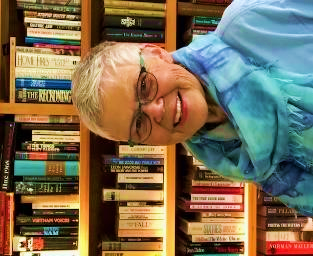 Chapter Presidents’ Page    … from your Washington State President    	        “Embracing Possibilities: Leading with Wisdom and Passion”Newsletter 16Dear chapter presidents, area liaisons, state leaders and committee chairs,     Hopefully, you have had a chance to browse our Alpha Sigma News which includes workshops available on our Virtual Zoom Fall Board. We have something for everyone! The deadline to register to attend is September 17th! Please either press the red button in the Alpha Sigma News  or go on our website (www.dkg.org), download the form, save it, fill it out, save it again and send it to Pat Russell (Beta Sigma), State Treasurer @ 21038 102nd Ave. SE, Kent, WA 98031, who will then send a data sheet to Monique Harrison (Beta Sigma), our Zoom Coordinator.  You don’t want to miss out on relevant topics like legislation, implicit bias and racism, personal wellbeing, leading with confidence, creating chapter stability. You may earn clock hours for attending certain events Friday evening. We even have a virtual social hour planned; bring your own drink!     The State Directory is almost ready to print. Any last minute changes with addresses, e-mails or phone numbers need to be sent to Paula Nichols (Alpha Psi) immediately. If you want a directory via e-mail, contact Paula and she will e-mail a copy to you. If you want a hard copy directory, send $10 for each copy to Pat Russell. The deadline to order a directory is September 1st.      Remember that committee chairs and area liaisons will meet on Zoom August 27th  to discuss committee action plans and writing goals for the Strategic Action Plans. Please plan on participating.     Joanne Scholen had a stroke and is now recovering with her daughter. We hope the best for Joanne and are thankful for all of her DKG friends and family who have supported her. Recovery is important so Joanne has decided to step down as committee chair of the Bylaws and Rules. Download the Amendment Forms on our webpage. You have time since the deadline isn’t until November 1st..Important Dates:Aug. 27 (4:30-6pm)	Committee Chairs & area liaisons action planningSept. 15		Arts & Humanities Gallery Submissions for Fall GallerySept. 1			Order deadline for state directory printed copySept. 15		Application for Rachel Royston Permanent Scholarship availableSept. 17		Deadline to register for Fall Board Conference (Zoom)Sept. 25-26		Fall Board Conference Virtual EventSept. 30		All dues must be entered in portal so members aren’t droppedOct. 1			Bulletin Journal submission deadline Oct. 15			Deadline for submissions to Alpha Sigma News Fall EditionGratefully, Susan Fritts, Washington State President, DKG Society International